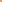 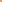 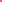 TermDefinitionExampleShareGive one object to each group Share equallyDividing into equal groups – give one to each numbered group in turn.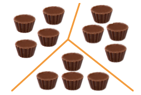 Groups ofMaking sets of an agreed number e.g. 5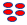  Divide, divisionMaking equal parts or groups by sharing or grouping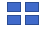 Divided byRepeated subtraction from the dividend to group into the divisor12 divided by 4 = 312 – 4 – 4 – 4 = 0Division facts (2 x table) 2  2 = 1                14 2 = 7 4 2 = 2                 16 2 = 8 6  2 = 3                18 2 = 9 8  2 = 4.               20  2 = 1010 2 = 5                22  2 = 1112  2 = 6               24  2 = 12Halves up to 20Halves up to 20Half of 2 = 1                           Half of 12 = 6Half of 4 = 2                           Half of 14 = 7Half of 6 = 3                           Half of 16 = 8Half of 8 = 4                           Half of 18 = 9Half = 10 = 5                          Half of 20 = 10Division facts (10 x table)10  10 = 1                 70 10 = 720 10 = 2                   80 10= 830  10 = 3                  90 10= 940  10 = 4.              100  10= 1050 10 = 5                110 10 = 1160  10 = 6               120 10 = 12Count back in 3sCount back in 3s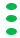 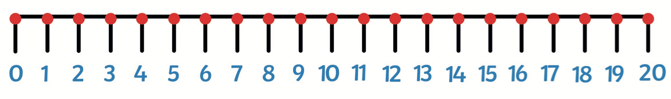 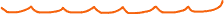 Division facts (5x table)   5  5 = 1                  35 5 = 710  5 = 2                  40  5 = 815  5 = 3                  45  5 = 920  5 = 4.                 50  5 = 1025  5 = 5                  55  5 = 1130  5 = 6                  60  5 = 12All numbers ending in 5 and 0 will divide by 5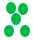 Division facts (5x table)   5  5 = 1                  35 5 = 710  5 = 2                  40  5 = 815  5 = 3                  45  5 = 920  5 = 4.                 50  5 = 1025  5 = 5                  55  5 = 1130  5 = 6                  60  5 = 12All numbers ending in 0 will divide by 10.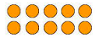 TermDefinitionDefinitionExampleDivided intoSharing the amount equally into a set number of groupsSharing the amount equally into a set number of groups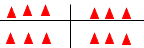 Left overThe amount left over when a number does not divide equally into a set number. The amount left over when a number does not divide equally into a set number. 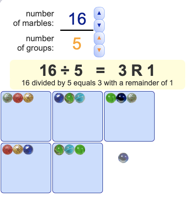 Instructional VocabularyInstructional VocabularyInstructional VocabularyInstructional VocabularyTell me, describe, name, pick outTell me, describe, name, pick outTalk about, explain, explain your methodTalk about, explain, explain your methodExplain how you got your answerExplain how you got your answerGive an example of, show me how….Give an example of, show me how….